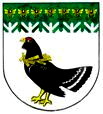 от 28 февраля 2020 года   № 83Об утверждении муниципальной программы «Развитие образования и повышения эффективности реализации молодежной политики Мари-Турекского муниципального района на 2017-2025 годы» В соответствии с Бюджетным кодексом Российской Федерации, постановлением администрации Мари-Турекского муниципального района от 11 февраля 2020 года № 49 «Об утверждении Порядка разработки, реализации и оценки эффективности муниципальных программ Мари-Турекского муниципального района», администрация Мари-Турекского муниципального района Республики Марий Эл п о с т а н о в л я е т:1. Утвердить прилагаемую муниципальную программу «Развитие образования и повышения эффективности реализации молодежной политики Мари-Турекского муниципального района на 2017-2025 годы».2. Признать утратившими силу: - постановление администрации Мари-Турекского муниципального района от 12 декабря 2018 года № 543 «Об утверждении муниципальной программы «Развитие образования и повышения эффективности  реализации молодежной политики муниципального образования «Мари-Турекский муниципальный район» на 2017-2025 годы» (в новой редакции);- постановление администрации Мари-Турекского муниципального района от 26 февраля 2019 года № 50 «О внесении изменений в постановление администрации Мари-Турекского муниципального района от 12 декабря 2018 года № 543».3. Разместить настоящее постановление на официальном сайте Мари-Турекского муниципального района в информационно-телекоммуникационной сети «Интернет».4. Контроль за исполнением настоящего постановления возложить на заместителя главы администрации Мари-Турекского муниципального района Пехпатрову Г.Н.  Глава администрации     Мари-Турекскогомуниципального района                                               С.Ю.РешетовМАРИЙ ЭЛ РЕСПУБЛИКЫНМАРИЙ ТУРЕК МУНИЦИПАЛЬНЫЙ РАЙОНЫНАДМИНИСТРАЦИЙЖЕАДМИНИСТРАЦИЯМАРИ-ТУРЕКСКОГО МУНИЦИПАЛЬНОГО РАЙОНАРЕСПУБЛИКИ МАРИЙ ЭЛПУНЧАЛПОСТАНОВЛЕНИЕ